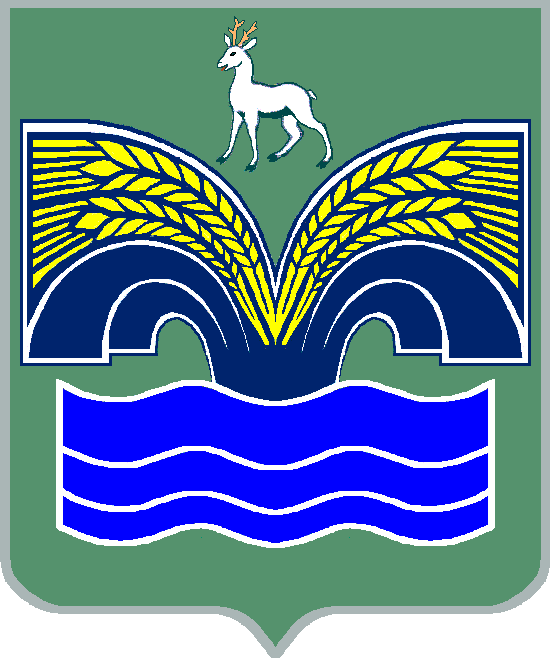 АДМИНИСТРАЦИЯМУНИЦИПАЛЬНОГО РАЙОНА КРАСНОЯРСКИЙСАМАРСКОЙ ОБЛАСТИПОСТАНОВЛЕНИЕот 24.05.2024  № 131Об утверждении Порядка предоставления субсидий гражданам, ведущим личное подсобное хозяйство на территории муниципального района Красноярский Самарской области, в целях возмещения затрат в связи с производством сельскохозяйственной продукции в части расходов на содержание маточного поголовья крупного рогатого скота        В целях реализации переданных государственных полномочий по поддержке сельскохозяйственного производства, в соответствии с Федеральным законом от 06.10.2003 № 131-ФЗ «Об общих принципах организации местного самоуправления в Российской Федерации», Законом Самарской области от 03.04.2009 № 41-ГД «О наделении органов местного самоуправления на территории Самарской области отдельными государственными полномочиями по поддержке сельскохозяйственного производства», п. 5 ст. 40 Устава  муниципального района Красноярский Самарской области, принятого решением Собрания представителей муниципального района Красноярский Самарской области от 14.05.2015  № 20-СП, постановлением Правительства Самарской области от 11.03.2024 № 139 «О внесении изменений в отдельные постановления Правительства Самарской области», Администрация муниципального района Красноярский Самарской области ПОСТАНОВЛЯЕТ:1. Утвердить прилагаемый Порядок предоставления субсидий гражданам, ведущим личное подсобное хозяйство на территории муниципального района Красноярский Самарской области, в целях возмещения затрат в связи с производством сельскохозяйственной продукции в части расходов на содержание маточного поголовья крупного рогатого скота.2. Признать утратившими силу:	постановление администрации муниципального района Красноярский Самарской области от 28.03.2023 № 87 «Об утверждении Порядка предоставления субсидий гражданам, ведущим личное подсобное хозяйство на территории муниципального района Красноярский Самарской области, в целях возмещения затрат в связи с производством сельскохозяйственной продукции в части расходов на содержание маточного поголовья крупного рогатого скота»;постановление администрации муниципального района Красноярский Самарской области от 01.06.2023 № 149 «О внесении изменений в Порядок предоставления субсидий гражданам, ведущим личное подсобное хозяйство на территории муниципального района Красноярский Самарской области, в целях возмещения затрат в связи с производством сельскохозяйственной продукции в части расходов на содержание маточного поголовья крупного рогатого скота».                     3. Контроль за выполнением настоящего постановления возложить на заместителя Главы муниципального района Красноярский Самарской области по экономике Самохвалова Р.П.4. Опубликовать настоящее постановление в газете «Красноярский вестник» и разместить на официальном сайте Администрации муниципального района Красноярский Самарской области                                        в сети Интернет.5. Настоящее постановление вступает в силу со дня его официального опубликования.Глава района                                                                               Ю.А.ГоряиновГимелева 2-11-28ПОРЯДОКпредоставления субсидий гражданам, ведущим личное подсобное хозяйство на территории муниципального района Красноярский Самарской области, в целях возмещения затрат в связи с производством сельскохозяйственной продукции в части расходов на содержание маточного поголовья крупного рогатого скота1. Общие положения1.1. Настоящий Порядок устанавливает механизм предоставления за счет поступающих в бюджет муниципального района Красноярский Самарской области средств из бюджета Самарской области субсидий гражданам, ведущим личное подсобное хозяйство на территории муниципального района Красноярский Самарской области (далее – личные подсобные хозяйства), в целях возмещения затрат в связи с производством сельскохозяйственной продукции в части расходов на содержание маточного поголовья крупного рогатого скота (далее соответственно – коровы, субвенции). 1.2. Настоящий Порядок разработан в целях реализации государственной программы Самарской области «Развитие сельского хозяйства и регулирование рынков сельскохозяйственной продукции, сырья и продовольствия Самарской области», утвержденной постановлением Правительства Самарской области от 14.11.2013 № 624, Закона Самарской области от 03.04.2009 № 41-ГД «О наделении органов местного самоуправления на территории Самарской области отдельными государственными полномочиями по поддержке сельскохозяйственного производства», в соответствии с Порядком расходования субвенций, предоставляемых местным бюджетам из областного бюджета в целях финансового обеспечения расходных обязательств муниципальных районов в Самарской области, возникающих при выполнении переданного им государственного полномочия Самарской области по предоставлению  субсидий сельскохозяйственным товаропроизводителям и организациям агропромышленного комплекса, осуществляющим свою деятельность на территории Самарской области, в целях возмещения затрат в связи с производством сельскохозяйственной продукции в части расходов на развитие молочного скотоводства Самарской области (далее - субвенции), утверждённым постановлением Правительства Самарской области  от 19.02.2013  №44 «О мерах, направленных на реализацию переданных органам местного самоуправления на территории  Самарской области отдельных государственных полномочий по поддержке сельскохозяйственного производства».1.3. Субсидии предоставляются в соответствии со сводной бюджетной росписью муниципального района Красноярский Самарской области на соответствующий финансовый год в пределах лимитов бюджетных обязательств, доведенных в установленном порядке до МКУ – Управление сельского хозяйства администрации муниципального района Красноярский Самарской области (далее – управление).1.4. Субсидии предоставляются за счет и в пределах субвенций.2. Предоставление субсидий2.1. Субсидии предоставляются Администрацией  муниципального района Красноярский Самарской области (далее – администрация) в лице управления за счет и в пределах субвенций на безвозмездной и безвозвратной основе посредством проведения отбора путем запроса предложений следующей категории – гражданам, ведущим личное подсобное хозяйство на территории муниципального района Красноярский Самарской области (далее соответственно – отбор, участники отбора), в целях возмещения затрат, понесенных участниками отбора в предыдущем и (или) текущем финансовых годах на содержание коров.2.2. Субсидии предоставляются участникам отбора, соответствующим на дату обращения в управление для предоставления субсидий следующим требованиям:не имеют просроченную задолженность по возврату в бюджет Самарской области субсидий, предоставленных министерством сельского хозяйства и продовольствия Самарской области (далее – министерство) в соответствии с нормативными правовыми актами Самарской области; не являются получателями средств из местного бюджета в соответствии с иными муниципальными правовыми актами на цели, указанные в пункте 2.17 настоящего Порядка; зарегистрированы в похозяйственной книге для учета личного подсобного хозяйства;имеют в наличии поголовье коров, заявленных к субсидированию, численностью не выше поголовья коров, в отношении которых государственной ветеринарной службой в текущем финансовом году проведены необходимые ветеринарно-профилактические мероприятия;имеют в наличии поголовье коров, заявленных к субсидированию, численностью не выше поголовья коров по состоянию на 1-е число месяца обращения участников отбора в органы местного самоуправления для получения субсидии;не осуществляют деятельность на территории, признанной эпизоотическим очагом инфекционных заболеваний сельскохозяйственных животных (бруцеллез, туберкулез, лейкоз), в отношении которой введены ограничительные мероприятия (карантин);не находятся в перечне физических лиц, в отношении которых имеются сведения об их причастности к экстремистской деятельности или терроризму;не находятся в составляемых в рамках реализации полномочий, предусмотренных главой VII Устава ООН, Советом Безопасности ООН или органами, специально созданными решениями Совета Безопасности ООН, перечнях физических лиц, связанных с террористическими организациями и террористами или с распространением оружия массового уничтожения;не являются иностранными агентами в соответствии с Федеральным законом «О контроле за деятельностью лиц, находящихся под иностранным влиянием».Соответствие требованиям, указанным в абзацах втором, пятом, седьмом настоящего пункта, подтверждается информацией, полученной управлением в рамках взаимодействия с органами исполнительной власти Самарской области.  Соответствие требованию, указанному в абзаце третьем настоящего пункта, подтверждается информацией, полученной в рамках деятельности администрации.Соответствие требованиям, указанным в абзаце четвертом, шестом настоящего пункта, подтверждается документом, указанным в абзаце четвертом пункта 2.6 настоящего Порядка. Соответствие требованиям, указанным в абзацах восьмом, девятом настоящего пункта, подтверждается информацией, полученной на официальном сайте Федеральной службы по финансовому мониторингу (Росфинмониторинг) в информационно-телекоммуникационной сети Интернет по адресу: https://www.fedsfm.ru.Соответствие требованию, указанному в абзаце десятом настоящего пункта, подтверждается информацией, полученной на официальном сайте Министерства юстиции Российской Федерации в информационно-телекоммуникационной сети Интернет по адресу: https://minjust.gov.ru. 2.3. Информация о субсидии размещается на едином портале           бюджетной системы Российской Федерации в информационно-телекоммуникационной сети Интернет (далее – единый портал) (в разделе единого портала) в порядке, установленном Министерством финансов Российской Федерации. 2.4. В целях проведения отбора управление размещает на официальном сайте администрации (https://kryaradm.ru) объявление о проведении отбора и на едином портале указатель страницы официального сайта администрации, содержащей объявление о проведении отбора, не менее чем за 1 рабочий день до даты начала приема заявок на участие в отборе по форме согласно приложению 1 к настоящему Порядку (далее – заявка), представляемых участниками отбора.2.5. В объявлении о проведении отбора указывается следующая информация:  срок проведения отбора, при этом дата окончания приема предложений (заявок) участников отбора не может быть ранее 10-го календарного дня, следующего за днем размещения объявления о проведении отбора;наименование, место нахождения, почтовый адрес, адрес электронной почты управления;результат предоставления субсидии, указанный в пункте 2.31 настоящего Порядка;доменное имя и (или) указатель страниц сайта в информационно-телекоммуникационной сети Интернет, на котором обеспечивается проведение отбора; требования к участникам отбора в соответствии с пунктом 2.2 настоящего Порядка и перечень документов, представляемых участниками отбора для подтверждения их соответствия указанным требованиям;категории отбора;порядок подачи заявок на участие в отборе и требования, предъявляемые к форме и содержанию заявок, подаваемых участниками отбора; порядок отзыва заявок, порядок возврата заявок, определяющий в том числе основания для возврата заявок участникам отбора, порядок внесения изменений в заявки; правила рассмотрения и оценки заявок в соответствии с пунктами 2.8– 2.16 настоящего Порядка;порядок отклонения заявок, а также информацию об основаниях их отклонения;объем распределяемой субсидии в рамках отбора, порядок расчета размера субсидии, установленный настоящим Порядком, правила распределения субсидии по результатам отбора, которые могут включать максимальный, минимальный размер субсидии, предоставляемой участнику отбора, прошедшему отбор, а также предельное количество участников отбора, прошедших отбор;порядок предоставления участникам отбора разъяснений положений объявления о проведении отбора, даты начала и окончания срока такого предоставления;срок, в течение которого прошедшие отбор участники отбора должны подписать соглашение о предоставлении субсидии (далее – соглашение) в соответствии с пунктом 2.22 настоящего Порядка;условия признания прошедшего отбор участника отбора уклонившимся от заключения соглашения;дата размещения на официальном сайте администрации результатов отбора, а также на едином портале указателя страницы официального сайта администрации, содержащей результаты отбора, которая не может быть позднее 14-го календарного дня, следующего за днем определения участника отбора, прошедшего отбор.2.6. В целях участия в отборе для получения субсидий участники      отбора представляют в управление следующие документы:заявка;справка-расчет для предоставления субсидии по форме согласно приложению 2 к настоящему Порядку (далее – справка-расчет); выписка из похозяйственной книги для учета личного подсобного хозяйства, подтверждающая наличие поголовья сельскохозяйственных животных по состоянию на 1-е число месяца обращения участника отбора в управление для получения субсидии;документы, подтверждающие фактически понесенные в предыдущем и (или) текущем финансовых годах затраты на содержание коров, включая следующие документы: копии накладных, и (или) универсальных передаточных документов, и (или) товарных чеков, и (или) актов, подтверждающих приобретение товаров, выполнение работ (оказание услуг); копии кассовых чеков и (или) иные документы, не противоречащие действующему законодательству, заверенные участником отбора;    документ с указанием платежных реквизитов участника отбора.2.7. В случае осуществления участником отбора деятельности на     территории городского поселения муниципального района Красноярский Самарской области, документы, указанные в пункте 2.6 настоящего Порядка, представляются участником отбора в управление согласно приложению 3 к настоящему Порядку.2.8. Управление осуществляет регистрацию заявок в порядке их поступления в специальном журнале, листы которого должны быть пронумерованы, прошнурованы, скреплены печатью управления (далее – журнал регистрации). С даты регистрации заявки участника отбора начинается процесс рассмотрения и оценки заявки.  2.9. Заявки участников отбора и представленные ими документы, указанные в пункте 2.6 настоящего Порядка, рассматриваются и оцениваются управлением на предмет их соответствия установленным в объявлении о проведении отбора требованиям в течение 15 рабочих дней со дня их регистрации, в том числе посредством взаимодействия управления с органами исполнительной власти Самарской области.   2.10. Участник отбора вправе внести изменения в заявку и прилагаемые к ней документы в течение 5 рабочих дней с даты регистрации заявки.   Изменения оформляются письмом участника отбора с приложением необходимых документов и становятся неотъемлемой частью заявки.2.11. Участник отбора вправе отозвать заявку без объяснения причин в течение 10 рабочих дней с даты регистрации заявки.2.12. Основаниями для отклонения заявок являются:несоответствие участника отбора категории, установленной абзацем первым пункта 2.1 настоящего Порядка;несоответствие участника отбора требованиям, установленным пунктом 2.2 настоящего Порядка;недостоверность представленной участником отбора информации, в том числе информации о месте нахождения и адресе участника отбора;подача участником отбора заявки после даты и (или) времени, определенных для подачи заявки, или до начала объявления отбора.2.13. Участники отбора после устранения причин, послуживших основанием для отклонения заявки, вправе вновь обратиться в управление  в порядке и сроки, указанные в объявлении о проведении отбора. Участник отбора может подать неограниченное количество заявок в течение срока проведения отбора.2.14. Прошедшими отбор признаются участники отбора, заявки которых рассмотрены управлением в порядке, установленном пунктом 2.9 настоящего Порядка, при отсутствии оснований, предусмотренных пунктом 2.12 настоящего Порядка.2.15. По результатам рассмотрения заявки управление одновременно принимает одно из следующих решений, указанных в абзацах втором, третьем настоящего пункта:признать участника отбора прошедшим отбор (отклонить заявку);предоставить субсидию (отказать в предоставлении субсидии).Решения управления, предусмотренные абзацами вторым и третьим настоящего пункта, оформляются в виде реестров участников отбора, прошедших отбор (участников отбора, заявки которых отклонены), и получателей субсидий (участников отбора, которым отказано в предоставлении субсидий), подписываемых уполномоченным руководителем управления должностным лицом. Отклоненные и отозванные заявки возвращаются управлением в срок не позднее 10 рабочих дней со дня принятия управлением решения об отклонении заявки или отзыва заявки участником отбора.2.16. Управление в срок не позднее 14-го календарного дня со дня принятия решения по результатам рассмотрения заявок осуществляет размещение на официальном сайте администрации информации о результатах рассмотрения заявок, а также на едином портале указателя страницы официального сайта администрации, содержащей указанную информацию, включающей следующие сведения:  дату, время и место проведения рассмотрения заявок;информацию об участниках отбора, заявки которых были рассмотрены;информацию об участниках отбора, заявки которых были отклонены, с указанием причин их отклонения, в том числе положений объявления о проведении отбора, которым не соответствуют такие заявки;наименование получателей субсидии, с которыми заключается соглашение, и размер предоставляемых им субсидий. 2.17. Субсидия предоставляется участникам отбора, прошедшим отбор и включенным в реестр получателей субсидий в соответствии с абзацем третьим пункта 2.15 настоящего Порядка (далее – получатели), в случае отсутствия оснований для отказа в предоставлении субсидий в целях возмещения затрат, понесенных получателями в предыдущем и (или) текущем финансовых годах на содержание коров (за исключением затрат, ранее возмещенных в соответствии с действующим законодательством). 2.18. Размер субсидии, предоставляемой получателю в текущем финансовом году, исчисляется как произведение ставки расчета размера субсидии на содержание одной коровы, равной 6 000 рублей, и количества коров, имеющихся у получателя на дату его обращения в управление для получения субсидии (не выше показателя по состоянию на 1-е число месяца обращения получателя в управление для получения субсидии), в отношении которых в текущем финансовом году государственной ветеринарной службой проведены необходимые ветеринарно-профилактические мероприятия.Субсидия предоставляется в текущем финансовом году единовременно на содержание каждой коровы из указанных в абзаце первом настоящего пункта. В случае если получатель обратился в управление для получения субсидии в срок, не превышающий 6 месяцев от даты проведенных в весенне-летний период текущего финансового года необходимых ветеринарно-профилактических мероприятий в отношении имеющихся у получателя коров, субсидия предоставляется получателю по итогам необходимых ветеринарно-профилактических мероприятий, проведенных в весенне-летний период текущего финансового года. В случае если в отношении имеющихся у получателя коров в осенний период текущего финансового года не проведены необходимые ветеринарно-профилактические мероприятия по причинам, установленным государственной ветеринарной службой в соответствии с действующим ветеринарным законодательством, а также в случае невозможности проведения указанных мероприятий вследствие непреодолимой силы, то есть чрезвычайных и непредотвратимых при данных условиях обстоятельств, получатель имеет право получить субсидию на содержание коров, в отношении которых проведены необходимые ветеринарно-профилактические мероприятия в весенне-летний период текущего финансового года.  Размер предоставляемой получателю субсидии на содержание коров не может превышать объема фактически понесенных получателем затрат на содержание коров. 2.19. Основаниями для отказа в предоставлении получателю субсидии являются: а) несоответствие представленных получателем субсидии документов требованиям, указанным в объявлении о проведении отбора, или непредставление (представление не в полном объеме) указанных документов; б) установление факта недостоверности представленной получателем субсидии информации; в) отсутствие или использование управлением в полном объеме субвенций, распределенных законом Самарской области об областном бюджете на очередной финансовый год и плановый период; г) превышение суммы субсидии, указанной получателем в справке-расчете, над остатком объема лимитов бюджетных обязательств по предоставлению субсидий, доведенных в установленном порядке управлению (с учетом порядка регистрации заявок в журнале регистрации). 2.20. В случае принятия решения об отказе в предоставлении субсидии представленные получателем документы подлежат возврату с мотивированным отказом (в письменной форме) в течение 10 рабочих дней со дня подписания реестра получателей, которым отказано в предоставлении субсидий. 2.21. Участник отбора после устранения причин, указанных в подпунктах «а», «б» пункта 2.19 настоящего Порядка, послуживших основанием для отказа в предоставлении субсидии, вправе вновь обратиться в управление в порядке и сроки, указанные в объявлении о проведении отбора. 2.22. Управление в целях предоставления субсидий осуществляет:информирование получателей с целью заключения соглашения не позднее 3 рабочих дней со дня подписания реестра получателей субсидий;заключение соглашения (единовременно при первом обращении получателя в текущем финансовом году) в течение 5 рабочих дней со дня принятия решения о предоставлении получателю субсидии в соответствии с типовой формой, установленной финансовым органом администрации, с включением в соглашение условий о согласовании новых условий соглашения или о расторжении соглашения при недостижении   согласия по новым условиям в случае уменьшения управлению ранее доведенных лимитов бюджетных обязательств, приводящего к невозможности предоставления субсидии в размере, определенном в соглашении;заключение дополнительного соглашения к соглашению, в том числе дополнительного соглашения о расторжении соглашения (при необходимости), в соответствии с типовой формой, установленной финансовым органом администрации.2.23. Основанием для признания получателя уклонившимся от заключения соглашения с управлением является подписание соглашения ненадлежащим лицом либо неподписание получателем субсидии соглашения в срок, указанный в абзаце третьем пункта 2.22 настоящего Порядка. 2.24. Внесение изменений в соглашение осуществляется по инициативе управления и (или) получателя путем заключения дополнительного соглашения к соглашению, которое является его неотъемлемой частью, на основании уведомления одной из сторон, направленного заказным письмом или посредством электронной почты. 2.25. Условиями заключения дополнительного соглашения являются:уменьшение управлению ранее доведенных лимитов бюджетных обязательств, приводящее к невозможности предоставления субсидии в размере, определенном в соглашении;выявление необходимости изменения размера субсидии при наличии неиспользованных лимитов бюджетных обязательств на основании предложения получателя с приложением информации, содержащей финансово-экономическое обоснование данного изменения;изменение реквизитов любой из сторон;исправление технической ошибки;иные условия по согласованию сторон.Дополнительное соглашение заключается в течение 5 рабочих дней со дня получения уведомления одной из сторон.2.26. Расторжение соглашения осуществляется управлением в одностороннем порядке в случае:прекращения деятельности получателя субсидии;нарушения получателем порядка, целей и условий предоставления субсидии, установленных настоящим Порядком;недостижения получателем субсидии результатов предоставления субсидии.2.27. При недостижении согласия по новым условиям в случае уменьшения управлению ранее доведенных лимитов бюджетных обязательств, приводящего к невозможности предоставления субсидии в размере, определенном в соглашении, в течение 5 рабочих дней заключается дополнительное соглашение о расторжении соглашения. Соглашение может быть расторгнуто по иным условиям при достижении согласия сторон, выраженного в уведомлении одной из сторон, направленном заказным письмом либо посредством электронной почты, в те же сроки.2.28. Предоставление субсидии осуществляется на основании реестра получателей субсидий в течение 10 рабочих дней со дня его подписания путем перечисления суммы субсидии на счет, открытый получателю в учреждениях Центрального банка Российской Федерации или кредитных организациях и указанный в соглашении. 2.29. После получения субсидий получатели должны соблюдать следующие условия их предоставления:исполнение соглашения, дополнительного соглашения к соглашению, в том числе дополнительного соглашения о расторжении соглашения (при необходимости);достижение результата предоставления субсидии, указанного в пункте 2.31 настоящего Порядка;2.30. После получения субсидий получатели обязаны представлять в управление в срок до 1 февраля очередного финансового года отчетность о достижении значений результатов предоставления субсидий по форме, определенной типовой формой соглашения, установленной финансовым органом администрации. 2.31. Результатом предоставления получателю субсидии является достижение им производственного показателя:поголовье коров по состоянию на последний день текущего финансового года численностью не ниже поголовья коров, на содержание которых получателю в текущем финансовом году управлением предоставлены субсидии, за исключением случаев невозможности выполнения данного условия вследствие непреодолимой силы, то есть чрезвычайных и непредотвратимых при данных условиях обстоятельств.Конечное значение результата и точная дата его завершения устанавливаются в соглашении.2.32. В случае если получателем не достигнут результат предоставления субсидии, предусмотренный соглашением, субсидия подлежит возврату в бюджет муниципального района Красноярский Самарской области в порядке, установленном пунктом 2.34 настоящего      Порядка, в объеме, рассчитанном по формулеVвозврата = Vсубсидии x k,где Vсубсидии – размер субсидии, полученной получателем субсидии;k – коэффициент возврата субсидии.Коэффициент возврата субсидии рассчитывается по формулеk = 1 – T / S,где T – фактически достигнутое значение результата предоставления субсидии на дату, указанную в соглашении; S – значение результата предоставления субсидии, установленное соглашением. 2.33. Основанием для освобождения от применения мер ответственности, предусмотренных пунктом 2.32 настоящего Порядка, является документально подтвержденное наступление обстоятельств непреодолимой силы, то есть чрезвычайных и непредотвратимых при данных условиях обстоятельств, препятствующих исполнению соответствующих обязательств.2.34. В случае нарушения получателем условий, предусмотренных пунктом 2.29 настоящего Порядка, целей и порядка предоставления субсидий получатель обязан в течение 10 дней со дня получения письменного требования управления о возврате субсидии или ее части возвратить в доход бюджета муниципального района Красноярский Самарской области предоставленную субсидию или ее часть, полученную неправомерно.В случае если субсидия или ее часть не возвращены в установленный срок, они взыскиваются в доход бюджета муниципального района Красноярский Самарской области в порядке, установленном действующим законодательством.2.34.1. В случае выявления в ходе проверок, проводимых управлением, недостоверных сведений в документах, представленных в соответствии с пунктами 2.6, 2.30 настоящего Порядка, а также фактов неправомерного получения субсидии субсидия подлежит возврату в бюджет муниципального района Красноярский Самарской области в полном объеме.2.35. Управление осуществляет в отношении получателей субсидий проверку соблюдения порядка и условий предоставления субсидий, в том числе в части достижения результатов их предоставления.Министерство осуществляет в отношении получателей субсидий проверку соблюдения порядка и условий предоставления субсидий, в том числе в части достижения результатов их предоставления.Органы государственного финансового контроля при осуществлении государственного финансового контроля проводят в отношении получателей субсидий проверку соблюдения порядка и условий предоставления субсидий, в том числе в части достижения результатов их предоставления.ЗАЯВКА на участие в отборе для предоставления субсидииВ соответствии с Порядком ___________________________________ ________________________________________________________________,утвержденным (указывается муниципальный правовой акт) (далее – Порядок), прошу рассмотреть представленные документы для получения                в 20 ___ году субсидии в целях возмещения затрат, понесенных в 20 ___ году (годах) в связи с производством сельскохозяйственной продукции в части расходов на содержание коров (далее – субсидия), посредством проведения отбора путем запроса предложений (далее – отбор).1.  Настоящей заявкой подтверждаю достоверность информации          (сведений), содержащейся в представленных документах или их копиях. 2. (Фамилия И.О. участника отбора) осуществляет ведение личного    подсобного хозяйства на территории муниципального района Красноярский Самарской области.3. (Фамилия И.О. участника отбора) на дату обращения в администрацию муниципального района Красноярский Самарской области для получения субсидии соответствует следующим требованиям: не имеет просроченную задолженность по возврату в бюджет Самарской области субсидий, предоставленных министерством сельского хозяйства и продовольствия Самарской области (далее – министерство) в соответствии с нормативными правовыми актами Самарской области;не является получателем средств из местного бюджета в соответствии с иными муниципальными правовыми актами на цели, указанные в пункте 2.17 Порядка; имеет в наличии поголовье коров, заявленных к субсидированию, численностью _______ голов (головы), в отношении которых государственной ветеринарной службой в текущем финансовом году проведены необходимые ветеринарно-профилактические мероприятия;                не осуществляет деятельность на территории, признанной                      эпизоотическим очагом инфекционных заболеваний сельскохозяйственных   животных (бруцеллез, туберкулез, лейкоз), в отношении которой введены ограничительные мероприятия (карантин);  не находится в перечне физических лиц, в отношении которых имеются сведения об их причастности к экстремистской деятельности или терроризму;не находится в составляемых в рамках реализации полномочий, предусмотренных главой VII Устава ООН, Советом Безопасности ООН или органами, специально созданными решениями Совета Безопасности ООН, перечнях физических лиц, связанных с террористическими организациями и террористами или с распространением оружия массового уничтожения;не является иностранным агентом в соответствии с Федеральным законом «О контроле за деятельностью лиц, находящихся под иностранным влиянием».4. (Фамилия И.О. участника отбора) согласен (согласна) на публикацию (размещение) в информационно-телекоммуникационной сети Интернет информации об участии в отборе, о подаваемой заявке, иной информации об участнике отбора, связанной с соответствующим отбором, а также согласен (согласна) на обработку персональных данных.5. (Фамилия И.О. участника отбора) предупрежден (предупреждена)        об уголовной, административной и гражданско-правовой ответственности        за представление заведомо недостоверной информации (ложных сведений)         в документах, а также нарушение целей, порядка и условий предоставления     субсидии.6. Даю согласие на осуществление МКУ- Управление сельского хозяйства администрации муниципального района Красноярский Самарской области проверок достоверности сведений и документов, представленных в целях предоставления субсидии, на осуществление МКУ- Управление сельского хозяйства администрации муниципального района Красноярский Самарской области, министерством и органами государственного финансового контроля проверок соблюдения (Фамилия И.О. участника отбора) порядка и условий предоставления субсидии, в том числе в части достижения результатов ее предоставления. Согласие действует со дня подписания настоящей заявки.7. Прилагаемые к настоящей заявке документы не подтверждают затраты, ранее возмещенные в соответствии с действующим законодательством.   8. В случае признания (Фамилия И.О. участника отбора) прошедшим     (прошедшей) отбор прошу предоставить субсидию в размере, определенном в соответствии с Порядком. Приложение (опись прилагаемых документов):1. ________________________.2. ________________________.3.________________________ и т. д.Участник отбора                   _____________                  _____________                                            подпись                         И.О.Фамилия                      ДатаСправка-расчетдля предоставления субсидий гражданам, ведущим личное подсобное хозяйство на территории Самарской области,в целях возмещения затрат в связи с производством сельскохозяйственной продукции в части расходов на содержание коров____________________________________________________________________________________________________(полностью фамилия, имя, отчество, муниципальный район)ИНН ____________________________, 20 ___ г.                       Гражданин, ведущий личное подсобное хозяйство                                  ___________                       ______________                                                                                                                                подпись 	                          И.О.Фамилия                                                                                                               Дата         ________          * Не выше поголовья коров по состоянию на 1-е число месяца обращения в управление для получения субсидии.Перечень городских поселений, расположенных в границах муниципального района Красноярский Самарской области       *Участники отбора, местом нахождения которых является городское поселение и (или) которые осуществляют свою деятельность на территории городского поселения, представляют соответствующую отчетность и (или) документы в органы местного самоуправления указанных муниципальных районов Самарской области.УТВЕРЖДЕНпостановлением администрациимуниципального района Красноярский Самарской областиот 24.05.2024 № 131ПРИЛОЖЕНИЕ 1к Порядку предоставления субсидий гражданам, ведущим личное подсобное хозяйство на территории муниципального района Красноярский Самарской области, в целях возмещения затрат в связи с производством сельскохозяйственной продукции в части расходовна содержание маточного поголовья крупного рогатого скота ПРИЛОЖЕНИЕ 1к Порядку предоставления субсидий гражданам, ведущим личное подсобное хозяйство на территории муниципального района Красноярский Самарской области, в целях возмещения затрат в связи с производством сельскохозяйственной продукции в части расходовна содержание маточного поголовья крупного рогатого скота ПРИЛОЖЕНИЕ 1к Порядку предоставления субсидий гражданам, ведущим личное подсобное хозяйство на территории муниципального района Красноярский Самарской области, в целях возмещения затрат в связи с производством сельскохозяйственной продукции в части расходовна содержание маточного поголовья крупного рогатого скота В МКУ – Управление сельского хозяйства администрации муниципального района Красноярский Самарской областиот _________________________________   (Фамилия И.О. участника отбора__________________________________указывается полностью) __________________________________(место нахождения участника отбора)__________________________________(контактные данные)__________________________________ИННПРИЛОЖЕНИЕ 2к Порядку предоставления субсидийгражданам, ведущим личное подсобное хозяйство на территории муниципального района Красноярский Самарской области, в целях возмещения затрат в связи с производством сельскохозяйственной продукции в части расходов на содержание маточного поголовья крупного рогатого скотаНаименование половозрастной группы крупного рогатого скотаЧисленность поголовья крупного рогатого скота, заявленного к субсидированию, в отношении которого государственной ветеринарной службой в текущем финансовом году проведены необходимые ветеринарно-профилактические мероприятия, голов*Ставка расчета размера субсидии, рублейСтавка расчета размера субсидии, рублейСумма предоставляемой субсидии, рублей (гр. 2 х гр. 3)Сумма предоставляемой субсидии, рублей (гр. 2 х гр. 3)Сумма предоставляемой субсидии, рублей (гр. 2 х гр. 3)1233444КоровыИтогоХХ                                    ПРИЛОЖЕНИЕ 3к Порядку предоставления субсидий гражданам, ведущим личное подсобное хозяйствона территории муниципального района Красноярский Самарской области, в целях возмещения затрат в связи с производством сельскохозяйственнойпродукции в части расходов на содержаниематочного поголовья крупного рогатого скотаНаименование муниципального района*Наименование городского округа, городского поселенияКрасноярскийВолжский, Мирный, Новосемейкино    _____________